Publicado en Madrid el 12/04/2023 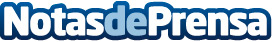 ReSound amplía la familia OMNIA Hoy, 12 de abril ReSound lanza, un formato MiniRIE, el más pequeño de este estilo fabricado por la firma danesa hasta la fecha, los formatos a medida con su CIC, su cool a medida recargable y un BTE, de manera que ahora, su exitosa tecnología antiruido está disponible para todas las pérdidas auditivas, incluidas las severas, y para todas las preferenciasDatos de contacto:Javier Bravo+34606411053Nota de prensa publicada en: https://www.notasdeprensa.es/resound-amplia-la-familia-omnia_1 Categorias: Imágen y sonido Madrid Consumo Servicios médicos http://www.notasdeprensa.es